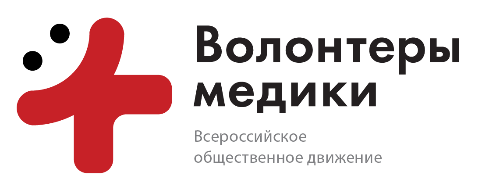 МЕТОДИЧЕСКОЕ ПОСОБИЕ по реализации направления«Обучение первой помощи и сопровождение мероприятий»г. Москва2019Составители методического пособия: П.О. Савчук, В.С. Барашкин, Н.В. ШелухинаСОДЕРЖАНИЕГлава 1. Введение:  История направленияСтруктура направления Глава 2. Организация работы координатора направления «Обучение первой помощи и сопровождение мероприятий»:Структура направления в регионе и как с ней работатьВзаимодействие с волонтерамиОрганизация работы с партнерами в регионеГлава 3. Обучение волонтеров-медиков навыкам оказания и обучения первой помощи:Первые шаги в организации обучения первой помощиРабота с партнерами в регионеПроведение обучения волонтеров-медиков Глава 4. Обучение населения навыкам оказания первой помощиГлава 5. Сопровождение мероприятий:Взаимодействие с партнерамиПодготовка к сопровождению мероприятия Работа на мероприятияхУчет деятельностиПриложенияГлава 1ВведениеИстория направленияИстория Движения началась в 2013 году с гражданского проекта «Волонтеры Склифа» в НИИ Скорой помощи им. С. В. Склифосовского, г. Москва. В 2013 году после послания президента России В. Путина Федеральному Собранию Российской Федерации, проект был преобразован в общественное объединение «Волонтеры-медики».Направление сначала задумывалось, как сопровождение спортивных мероприятий и начало свою работу в сентябре 2016 года. Старт был стремительный, интерес волонтёры проявили сразу: заявку на обучение заполнило 70 человек. И уже первое мероприятие состоялось 21 сентября 2016 года на базе клиники спортивной медицины и реабилитации «Лужники», где волонтеры, в составе 30 человек, помогали в медицинском сопровождении Московского марафона. Дальше к Москве присоединились регионы и число мероприятий растёт с каждым днём! Из самых значимых и крупных это: Марафоны и полумарафоны, Лыжня России, инклюзивный спортивный фестиваль «ГТО Без границ» , чемпионаты по профессиональному мастерству WorldSkills Russia, Международный заплыв X-WATERS «STADA Volga Swim», Международный Арктический форум, Чемпионат мира по футболу 2018 года, XXIX Всемирная зимняя универсиада  и многие другие.В числе мероприятий не только спортивные, но и массовые, где опыт волонтеров востребован, так уже традиционно ежегодно во всех регионах волонтеры направления сопровождают «Бессмертный полк» и такие мероприятия, как «День города». Также волонтеры направления участвуют в мероприятиях для людей с ограниченными возможностями, и людей старшего возраста.И всё-таки основой направления является обучение первой помощи, без которого волонтеры не могут быть допущены на участие в мероприятиях.Именно поэтому направление носит название «Обучение первой помощи и сопровождение мероприятий».Структура направленияФедеральное направление «Обучение первой помощи и сопровождение мероприятий» представлено 3-я основными блоками:Обучение первой помощи;Сопровождение мероприятий;Акции.Блок 1 – «Обучение первой помощи» занимается подготовкой:волонтеров-инструкторов;волонтеров, в том числе волонтеров-медиков;населения.В рамках блока возможно проведение системного обучения, основанного на Стандарте образовательной программы.Или проведение мастер-классов по первой помощи для населения, так же основанного на Стандарте образовательной программы.Стандарт образовательной программы – это курс, разработанный ВОД «Волонтеры-медики» и утвержденный главным внештатным специалистом по первой помощи Министерства здравоохранения Российской Федерации Л.И. Дежурным, включающий теоретическую, практическую и экзаменационную части. Результатом освоения программы является формирование у обучающихся ключевых компетенций по оказанию первой помощи и психолого-педагогический аспекта.Стандарт образовательной программы размещён на сайте волонтеры-медики.рф в разделе «Обучение первой помощи и сопровождение мероприятий».Блок 2 – «Сопровождение мероприятий», привлекает и систематизирует работу обученных первой помощи волонтеров-медиков к сопровождению спортивных и массовых мероприятий.Блок 3 – «Акции», занимаются популяризацией вопросов оказанию первой помощи и технике безопасной жизнедеятельности в быту. В первую очередь это:Всемирный день первой помощи (вторая суббота сентября);Всероссийская акция «Здоровое сердце», приуроченное ко Всемирному дню сердца (25-29 ноября);Региональные акции.Структура управления федерального направления «Обучение первой помощи и сопровождение мероприятий» состоит из:Федерального координатора;Окружных координаторов; Координаторов направления в регионе; Инструкторов по обучению первой помощи;Волонтеров-медиков.Федеральный координатор направления «Обучение первой помощи и сопровождение мероприятий»: Осуществляет методическую; Консультативную;Организационную помощь реализации направления в регионах.Окружные координаторы направления «Обучение первой помощи и сопровождение мероприятий»:Сбор отчетов и статистики по округу;Консультативная помощь;Помощь при участии региональных отделений в грантовых конкурсах по направлению;Согласование планов на год регионов округа;Курирование мероприятий всероссийских акций в округе;Решение проблем с партнерами на региональном уровне;Контроль качества обучения первой помощи в регионах;Участие в окружных форумах/конференциях;Посещение и личный контроль выполнения федеральной повестки в регионах округа.Координатор направления «Обучение первой помощи и сопровождение мероприятий» в регионе:Общение с партнерами направления; Принятие решения о участии волонтеров в мероприятиях;Согласование планов с региональным координатором;Планирование и внедрение новых элементов обучения;Организация регионального обучения волонтеров и населения;Проведение мастер-классов по первой помощи;Проводят набор волонтеров на мероприятия;Отправляют запросы на участие в мероприятиях регионального уровня и регистрируют волонтеров;Контролируют ведение учета волонтерских часов.Инструкторы по обучению первой помощи. Инструкторы готовят волонтеров к их непосредственной работе на мероприятии: проводят инструктаж, практические занятия, готовят и читают лекции. Их целью является научить волонтера правильно действовать в конкретной ситуации, научить его необходимым алгоритмам оказания первой помощи, согласно имеющимся нормативно-правовым нормам. Волонтеры-медикиНе все волонтеры-медики могут принимать участие в направлении без соответствующего обучения. В рамках сопровождения мероприятий допускаются волонтеры, прошедшие обучение по курсу оказание первой помощи и/или имеющий сертификат о среднем медицинском образовании, или студент старше 3го курса прошедшего инструктаж по сопровождению мероприятий.Глава 2Организация работы координатора направления «Обучение первой помощи и сопровождение мероприятий»Организация работы координатора направления процесс не всегда простой. От координатора требуется умение планировать на длительный период, налаживать контакт с людьми и владеть навыками оказания первой помощи. Структура направления в регионе и как с ней работатьКак было сказано ранее, направление на уровне региона состоит изКоординаторов направления в регионе, Инструкторов по обучению первой помощи,Волонтеров-медиков.В случае, если в регионе не назначен Координатор направления «Обучение первой помощи и сопровождение мероприятий», то его функции исполняет региональный координатор.Координаторов направления в регионе несет полную ответственность за направление на равне с региональным координатором, поэтому, при планировании мероприятий, требуется согласование планов в первую очередь с региональным координатором.Для комфортной работы у координатора направления может быть 2 заместителя по «Обучению первой помощи» и «Сопровождению мероприятий». Инструктора по обучению первой помощи в первую очередь занимаются подготовкой волонтеров-медиков для направления, а также могут проводить образовательные программы для населения. Помимо этого, они могут сопровождать мероприятия или организовывать сопровождение при необходимости. В компетенцию волонтеров-медиков, прошедших обучение по базовому курсу ВОД «Волонтеры-медики» входит проведение мастер-классов по первой помощи для населения, сопровождение спортивных и массовых мероприятий, участие в организации акций по направлению.Как наладить работу по направлению в регионе?В случаях, если в регионе нет координатора направления или он находится в стадии смены, имеет смысл подобрать ответственного за направление, подчеркнем, что назначать координатором направления сразу волонтера необязательно, официально деятельность может осуществлять региональный координатор, но основные задачи выполняет ответственный за направление, за несколько месяцев он сможет вникнуть в специфику работы и станет координатором направления.Про обязанности координатора направления мы говорили ранее, рассмотрим 2 ситуации, когда направление в регионе не работало совсем и когда оно в том или ином виде существовало.Первый вариант, это запуск направления в регионе, он всегда ложиться на плечи регионального координатора. Необходимо выполнить несколько пунктов:Поиск потенциальных партнеров, на чьей базе возможно провести обучение волонтеров-медиков первой помощи. Чаще всего это вуз или ссуз, реже - центр медицины катастроф, кафедра безопасности жизнедеятельность или станция скорой медицинской помощи, или другие организации, занимающиеся подготовкой первой помощи.Параллельно этому, следует опубликовать информацию о поиске координатора направления. Чаще всего среди волонтеров всегда найдётся 1-2 желающих возглавить направление. Рекомендуется сперва провести собеседование, где можно оценить коммуникативные навыки волонтера, его знания в области первой помощи, организаторские способности, а также предпочтение отдается студентам не ниже 3 курса медицинского вуза или не ниже 2 курса медицинского ссуза.После определения ответственного/координатора направления, требуется оповестить об этом федерального координатора направления и начать проведение обучения волонтеров.На первом этапе обучение проводится в регионе при поддержке партнеров (о них речь шла выше) по Стандарту образовательной программы, рассчитанной на 16 академических часов. Обучение должны проходить все волонтеры-медики желающие работать в рамках направления. После обучения вручается сертификат установленного образца о прохождении курса по первой помощи.После обучения ваши волонтеры могут проводить мастер классы и участвовать в сопровождении мероприятий.Более подробно про обучение и сопровождение мы разберем позднее.Вторая ситуация, когда в вашем регионе запущено направление, но оно работает плохо. Необходимо определиться с тем, какой из 5 пунктов у Вас не работает (смотрите выше) и попытаться его разрешить, в том числе и с привлечением Федерального или окружного координаторов.Взаимодействие с волонтерамиРабота с волонтерами, это краеугольный камень направления, как и всего волонтерства. Вы должны четко понимать, кто ваши волонтеры, студенты, какого курса, работали ли они в качестве медицинского персонала, принимали ли они ранее участие в направлении и в каком статусе.Стоит определить порядок взаимодействия с волонтерами, как людьми, впервые вступившими в направление.Для набора волонтеров в направление вы можете принять участие в презентации направления совместно с региональным координатором, провести самостоятельно презентацию направления среди студентов, опубликовать информационный пост о работе направления в аккаунтах социальных сетей регионального отделения.Обязательно учитывайте, что волонтеры сперва должны зарегистрироваться на сайте волонтеры-медики.рф, с целью вступления в организацию.Рекомендуется проводить со всеми вновь вступившими волонтерами беседы, для понимания, что волонтеру интересно, какие навыки у него есть, имеет ли смысл сразу давать доступ к сопровождению или необходимо, чтобы он прошел обучение по первой помощи.Вне зависимости от курса обучения и стажа работы, если волонтер новый, он должен пройти обучение по первой помощи, для обновления старых навыков и получения новых. Вы можете допускать добровольцев со средним медицинским образованием или уже прошедших курсы первой помощи в других организациях до сопровождения мероприятий или проведению мастер-классов по первой помощи для населенияОрганизация работы с партнерами в регионеПартнеры по линии обучения первой помощи могут быть 2х типов, те, кто может обучать и те, кого надо обучать. Для налаживания контакта с первым типом вы должны понимать: есть ли у вас потребность в организациях, которые могут обучить ваших волонтеров; какое количество волонтеров у вас есть и какое планируется, это необходимо для выстраивания системной работы по обучению и постоянному вовлечению волонтеров. Для работы со вторым типом, у вас уже должны быть обученные волонтеры и вы должны быть уверенны в их компетентности.После того, как вы ответите на эти вопросы, необходимо определиться с потенциальными партнерами в вашем регионе, ими могут быть:Кафедры вузов и ссузов: спортивной медицины и медицинской реабилитации, медицины катастроф, анестезиологии и реаниматологии;Центр симуляционого обучения;Региональный центр медицины катастроф;Станция скорой помощи;Региональный врачебно-физкультурный или спортивный диспансер.Не забывайте, партнеры могут быть не только в столице региона, но и в других городах, в том числе, где открыто местное отделение.Учет партнерских организаций ведется Дирекцией ВОД «Волонтеры-медики.Для налаживания первого контакта необходимо направить информационное письмо о сотрудничестве в партнерскую организацию (на электронную почту или в приемную организации, последний вариант более эффективный), если через неделю вам не ответят на письмо, то необходимо позвонить в организацию, представиться, рассказать, что на организацию отправлялось письмо и вы бы хотели назначить встречу для обсуждения вариантов сотрудничества. При встрече с представителями потенциальной партнерской организации вы должны подготовиться, необходимо распечатать презентацию направления, инфосправку движения, стандарт образовательной программы волонтеров-медиков, у вас должна быть справка по направлению в регионе (количество волонтеров, количество мероприятий и потребность в направлении в регионе). Положительным итогом встречи можно считать, если вы договорились о проведении обучения для ваших волонтеров на конкретный период времени, с конкретной программой. Дальнейшей вашей задачей будет поддержка связи с партнером и проведение обучения.Если вам отказывают во встрече или в проведении обучения, то необходимо оповестить об этом федерального координатора для дальнейшего решения задачи.Налаживание партнерских отношений с организациями, которым требуется обучение, значительно проще. Но в этом случае, у вас должны быть уже обученные волонтеры, способные проводить мастер-классы.В большинстве случаев нет острой необходимости целенаправленно искать подобных партнеров, в основном, они связываются с вами самостоятельно. Но если у вас сложилась такая необходимость, то вам также необходимо определиться со списком потенциальных партнеров, направить им письма и обсуждать с ними условия партнерства. Отметим, что полноценные обучающие программы с выдачей сертификатов может проводить только Инструктор направления. Во всех остальных случаях волонтеры могут проводить мастер-классы. Об этом вы должны в доступной форме рассказать партнерам, чтобы в дальнейшем у вас не произошло недопонимания и конфликтов.Глава 3 Обучение волонтеров-медиков навыкам оказания и обучения первой помощиОдним из базовых умений волонтера медика, это умение оказать первую помощь. В силу многих обстоятельств не каждый волонтер обладает этими навыками, поэтому мы ставим перед собой серьезную задачу в плане обучения всех действующих волонтеров-медиков навыкам оказания первой помощи. Для реализации этой задачи требуется предварительная подготовка и получения определенных навыков. Процесс обучение связан непосредственно с наличием инструкторов ВОД «Волонтеры-медики» или партнерских организаций, которые могут обучать волонтеров, о них мы говорили ранее.ИнструкторИнструктор ВОД «Волонтеры-медики» — это волонтер, прошедший обучающий курс, организуемый Дирекцией ВОД «Волонтеры-медки». Курс проводиться ежегодно на базе федеральной площадки. Курс рассчитан на 36 часов очно-заочной формы с последующей сдачей экзамена. При успешной сдаче экзамена присваивается квалификация «Инструктор обучения навыкам оказания первой помощи» и выдается свидетельство установленного образца сроком на 3 года.Инструктор имеет право обучать волонтеров-медиков и население, а также принимать экзамен по данному курсу. Инструктором может стать волонтер-медик:Старше 18 летИмеющий среднее, средне-специальное или высшее образование; Освоивший базовую программу навыков первой помощи;Прошедший входное тестирование;Прошедший обучение и сдавший экзамен по программе подготовки инструкторов ВОД «Волонтеры-медики»О наборах на инструкторский курс будет сообщаться заранее посредством направления информационных писем о сроках проведения на электронные почты региональных отделений.Волонтер-медикОбучение волонтера-медика занимает значительно меньше времени. Базовая программа рассчитана на 16 часов и основана на Стандарте образовательной программы. Обучение проводится силами регионального отделения при поддержке партнеров регионально отделения.Процесс обучения занимает от 3 до 10 дней в зависимости от возможностей организаторов и обучающихся. Наиболее практичные сроки для обучения 8 дней, по 2 академических часа в вечернее время. Занятия распределяются в соответствии с учебным планом, который составляет инструктор ВОД «Волонтеры-медики» или партнерской организации в соответствии со Стандартом образовательной программы.По окончанию курса все учащиеся должны сдать экзамен и при успешной сдаче выдается сертификат о прохождении обучения навыкам оказания первой помощи, действующий 3 года. После 3х лет необходимо проходить повторное обучение.Оптимальное количество обучающихся на 1 курс при наличии 1 инструктора 10-15 человек.Все сертификаты учитываются реестре ВОД «Волонтеры-медики» и подвергаются строгой отчетности.Для проведения обучения региональному отделению необходимо:Действующий инструктор ВОД «Волонтеры-медики» или инструктор/преподаватель партнерской организации;Учебный план;Учебная аудитория с доступом в соответствии с учебным планомУчебное оборудование (тренажер-манекен для СЛР, отработки приема Геймлиха, средства для фиксации конечностей (палки, лестничные шины), бинты, тряпки, жгуты, аптечка первой помощи; На усмотрение инструктора проектор и компьютер.При наличии всего вышеперечисленного запустить образовательный процесс не представляет сложности.Обучение планируется региональным отделением на год вперед, все планы по обучению сообщается Федеральному координатору направления «Обучение первой помощи и сопровождение мероприятий».Глава 4Обучение населения навыкам оказания первой помощиОбучение для населения может происходить в двух формах:Образовательный курс со сдачей экзамена,Мастер-классы и тренинги.Основная задача волонтеров-медиков на сегодня, это проведение мастер-классов и актуализация знаний у населения по оказанию первой помощи.Соответственно, в приоритете у региональных отделений - проведение мастер-классов и тренингов среди населения. Этот формат могут проводить все волонтеры, прошедшие базовую программу.Типовые мастер классы вы можете взять на сайте волонтеры-медики.рфМастер-классы могут быть единичными, а могут проходить системно по нескольким темам, на усмотрение организатора мастер-класса или координатора направления. После мастер-класса вы можете выдавать сертификат о прохождении мастер-класса по пройденной теме. Обращаем внимание, что сертификаты о прохождении мастер-классов не являются образовательным документом, исключительно поощрительным. Все сертификаты, которые вы выдаете, необходимо регистрировать в таблице регистрации писем и поощрительных документов.Образовательный курс со сдачей экзамена, предполагает системное обучение волонтеров-медиков, а также целевых групп населения, в основном по запросу предприятий или инициативных групп населения. Проводить подобные курсы может только инструктор ВОД «Волонтеры-медки», так как данная программа предполагает наличие специальной подготовки. Проведение образовательных курсов должно быть согласовано с федеральным координатором и занесено в единую таблицу обучающих курсов. Ссылку на таблицу можно запросить у окружного или федерального координаторов.Все учащиеся прошедшие официальный курс, получают свидетельство установленного образца, о прохождении подготовки оказания первой помощи сроком на 3 года.Учебные программы образовательных курсов региональных отделений согласовываются с федеральным координатором.Глава 5Сопровождение спортивных и массовых мероприятийСистемная работа волонтеров направления включает участие в спортивных и массовых мероприятиях. Все волонтеры-прошедшие обучение базовой программе оказания первой помощи могут принимать участие в сопровождении мероприятий. В случае, если в регионе нет подготовленных волонтеров, то к сопровождению могут привлекаться студенты старше 2 курса медицинского ссуза или студенты старше 3го курса медицинского вуза, предпочтение отдается студентам с получившим свидетельство среднего медицинского работника. Взаимодействие с партнерами.При взаимодействии с партнерами существует два варианта. Первый вариант – самый частый – при планировании мероприятия партнерская организация обращается к региональному координатору направления с просьбой предоставить определенное количество волонтеров. Второй вариант – вы самостоятельно узнаете о каком-либо мероприятии из новостей партнерской организации, связываетесь с представителями организации и спрашиваете, не требуются ли им помощь волонтеров. Наиболее эффективно общение с партнерскими организациями, если они будут направлять вам запрос на волонтеров, форма запроса в приложении (приложение №1).Заранее проговаривайте с партнерами условия участия волонтеров в мероприятиях: в какое время, ориентировочное количество времени пребывания на мероприятии, есть ли наличие питьевой воды, если мероприятие более 5 часов, планируется ли кормить волонтеров, наличие аптечки, присутствие медицинского персонала и оповещение ближайшей станции скорой медицинской помощи о проведении мероприятия, а так же планируется ли поощрение волонтеров. Так же существуют организации, с которыми у ВОД «Волонтеры-медики» подписаны соглашения, перечень организаций можно найти в разделе Приложения (Приложение №2).Работа волонтеров на спортивных и массовых мероприятиях  На каждое мероприятие назначается ответственный волонтер или тим-лидер, который отмечает присутствующих, передает всю информацию волонтерам, заранее договаривается с организаторами о получении экипировки, расставляет на точки волонтеров, координирует их работу и предоставляет отчетность. Далее в зависимости от специфики мероприятия вы следуете по одному из сценариев: 1.	На мероприятии работает ответственный медицинский работник, волонтеры прикрепляются к нему в качестве ассистентов и выполняют его указания.2.	На спортивных мероприятиях работает главный врач соревнований и врач команды, и волонтеры выполняют функцию их помощников.3.	На мероприятии работает(ют) бригада(ы) скорой помощи, волонтеры выполняют роль помощников. Это бывает чаще всего на массовых и масштабных мероприятиях. (бригада скорой помощи подчиняется главному врачу соревнований).4.	Бывает, что организаторы мероприятия считают, что волонтеры-медики, это лица имеющие право оказывать медицинские услуги. Запомните, медицинское сопровождение мероприятий – это медицинская услуга, ее может осуществлять только квалифицированный специалист с дипломом сестринского образования, фельдшера или врача. Волонтеры-медики – помогают обеспечивать медицинское сопровождение, поэтому вы должны всегда предупреждать партнеров, что волонтер не оказывает медицинскую помощь. Но если такая ситуация произошла, и волонтер на мероприятии остался без квалифицированного специалиста, то на этот случай волонтер должен быть проинструктирован, что, он может оказывать первую помощь, пользоваться аптечкой первой помощи, но не использовать медикаменты! К сожалению, спецификой большинства мероприятий является то, что у волонтеров нередко отсутствуют какие-то необходимые средства для оказания первой помощи, которыми они могут пользоваться самостоятельно. Но они есть у ответственного врача, фельдшеров скорой помощи, которым волонтеры активно помогают. Поэтому главное орудие волонтера – его глаза. Главная задача – смотреть, наблюдать и как можно быстрее обращаться за помощью к медицинскому персоналу, либо оказать первую помощь, если это необходимо, а также быть готовым к вызову бригады скорой медицинской помощи.Учёт деятельностиПерсональный учет деятельности ведется с целью накопления личных и профессиональных достижений каждого волонтера для создания портфолио и дальнейшего развития в волонтерском движении. Организованное ведение документации обеспечивает своевременный оборот информации, поддерживает функциональность направления, способствует продуктивному взаимодействию с организаторами мероприятий, СМИ, с другими направлениями ВОД «Волонтеры-медики».Крайне важно вести учет волонтерских часов, а также количество проведенных мероприятий (сопровождений, мастер-классов, обучающих курсов), тем самым вы облегчите себе жизнь, когда волонтер обратиться к вам за подтверждением его часов и мероприятий.Приложение №1 Запрос на медицинское сопровождение мероприятия
Всероссийскому общественному движению добровольцев в сфере здравоохранения «Волонтеры-медики»Нам важна уверенность в том, что волонтерам будет у Вас комфортно!Ждем обратной связи!Приложение №2 Перечень организаций, с которыми подписано соглашение о сотрудничестве с ВОД «Волонтеры-медики»:Некоммерческое партнерство «Национальная студенческая футбольная лига»Общероссийская общественная организация «Федерация спортивной борьбы России»Некоммерческая организация «Ассоциация студенческого баскетбола»Ассоциация поддержки и развития студенческого хоккея «Студенческая хоккейная лига»Общероссийская общественная организация «Федерация прыжков на батуте России»Общероссийская общественная организация «Федерация хоккея с мячом России»Общероссийская общественная организация «Спортивная федерация (союз) регби России»Общероссийская физкультурно-спортивная общественная организация по развитию воздушной атлетики «Федерация воздушной атлетики России»Название организации:Название мероприятия:Дата мероприятия:Место проведения:Контактное лицо для связи:ВопросыМесто для ответаСколько требуется волонтеров для качественного сопровождения Вашего мероприятия?График работы волонтеров мероприятия?(дата и время работы)Дата проведения организационной встречи с волонтерами мероприятия? Где будет проходить закрепление волонтеров за видами деятельности и знакомство с координаторами?Требуется ли волонтерам дополнительное обучение и подготовка? Требуются ли координаторы волонтеров со стороны ВОД «Волонтеры-медики»?(закрепление за волонтерами опытных координаторов от движения)В каких областях деятельности будут задействованы волонтеры? (перечислить подробно функционал волонтера)Какие ресурсы будут представлены волонтерам? Готовы ли Вы провести поощрительное собрание для волонтеров с торжественным вручением благодарностей? 